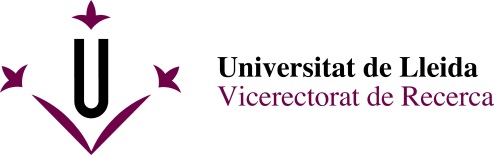 CONVOCATÒRIA PER A L’ASSIGNACIÓ DE PERSONAL TÈCNIC DE SUPORT  ALS SERVEIS CIENTÍFICOTÈCNICS DE LA UdL (Període 2024-2027)Memòria justificativa de la necessitat de PTS (màxim 500 paraules). Document a adjuntar al formulariVICERECTORAT DE RECERCA